Università degli Studi di Roma “Tor Vergata”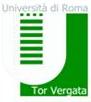 THESIS ASSIGNMENT FORMI, the undersigned Prof. Holder of the Chair of At the present University,HEREBY DECLAREto have assisted the student enrolled in the Bachelor Degree DM.270/04 in GLOBAL GOVERNANCE (L-16, POLITICAL SCIENCES) in the elaboration of a thesis in:Major subject:Scientific Disciplinary Sector:(Temporary) Title of the Thesis:Month and year of the defence: Language: EnglishThe THESIS ASSISTANT SUPERVISOR will be Professor Date  								Signature of the Thesis Supervisor				           _________________________									Graduate Student____________________________